Проверь себяКакая из зависимостей является функцией?2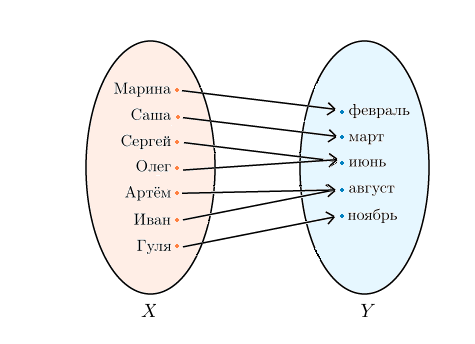 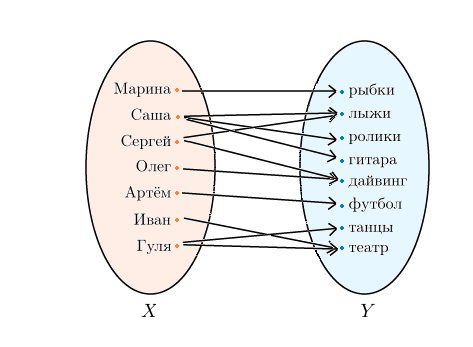 	3.		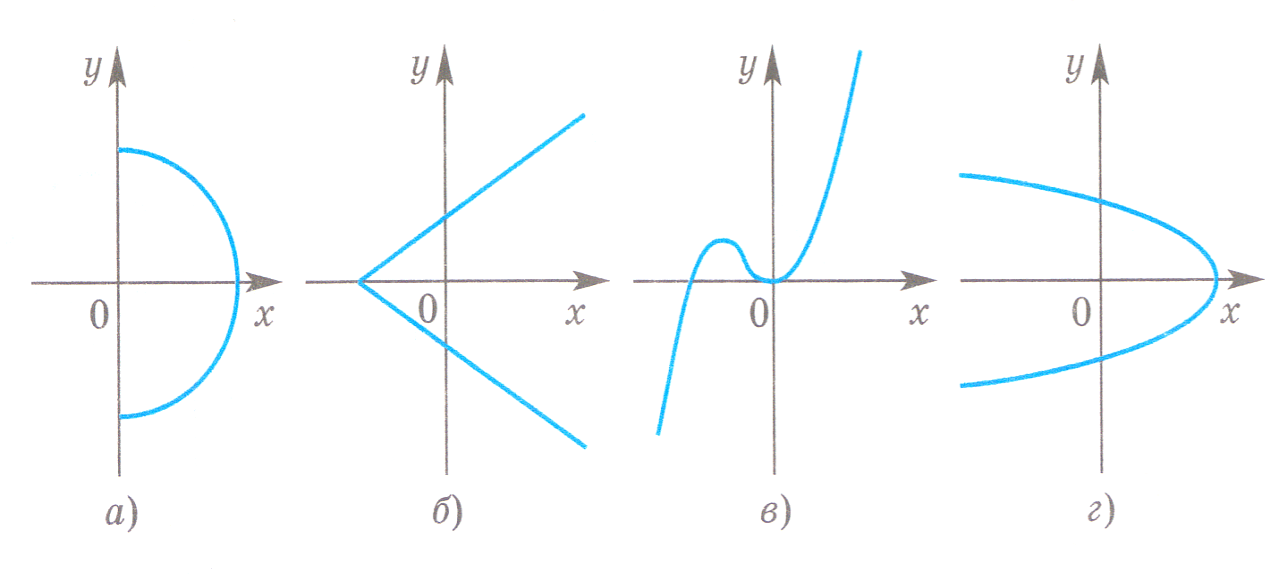 х 224 у146х789у545х367у249